Een reis rond de wereld! Een sprankelende wijnkaart met kwaliteitswijnen. Vanuit alle windstreken komen onze wijnen, allen verschillend van karakter en passend bij onze gerechten. Gastheer Johan als vinoloog en gastvrouw Diana als fijnproever kunnen u uitstekend adviseren.Restaurant De Jouster Toer is aangesloten bij QV SELECT.Onze wijnkaart bestaat uit bijzondere wijnen die met veel zorg en passie zijn samengesteld. Die aandacht is gericht op het presenteren van wijnen met karaktervolle en gastronomische kenmerken uit de gehele wereld.Deze wijnen worden vaak exclusief aangeboden in de Nederlandse horeca.Voor de wijnliefhebber die regelmatig uit eten gaat, maar ook graag thuis wil genieten van een uitzonderlijk glas wijn is er nu de mogelijkheid om via QV SELECT van deze wijnen thuis te genieten. Restaurant De Jouster Toer heeft een wijnkaart waarop u een wisselende selectie van QV SELECT wijnen aantreft, eenvoudig te herkennen aan het logo. 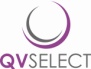 Heeft u deze geproefd in ons restaurant en zijn deze goed bevallen en wilt u hiervan  ook graag thuis genieten? Bestel deze dan via www.qvselect.nl!QV SELECT biedt ruim 400 wijnen van hoog niveau uit zowel klassieke als nieuwe wijnlanden. Het assortiment wordt zorgvuldig geselecteerd bij relatief kleine wijnproducenten. Bij wijnboeren die vaak al generaties verbonden zijn met hun omgeving, en dagelijks keuzes maken om uiteindelijk de beste wijn in de fles te krijgen. Geen grote merken, maar kleinschalig geproduceerde wijnen met een eigen karakter, afkomstig van een specifieke bodem, micro klimaat en druivenras; wijnen met terroir.Vinoloog Johan SchotanusHuisselectieDroog wit 	CÔTES DE GASCOGNE COLOMBARD-SAUVIGNON	2016	glas	€      4,-	Domaine Horgelus, Sud-Ouest, Frankrijk		fles 	€	20,00Zoet wit	NIERSTEINER GUTES DOMTAL Qualitätswein	2016	glas	€	4,-	Weinkellerei Rudolf Müller, Rheinhessen, Duitsland		fles 	€	20,00Rood	LES GRÈS GRENACHE-SYRAH	2016	glas	€	4,-	Les Vignerons de Puisserguier, Languedoc, Frankrijk	fles 		€	20,00Rosé	MADE IN PROVENCE	2016	glas		€     5,50	Domaine Sainte Lucie, Côtes de Provence, Frankrijk		fles		€   32,50Mousserend	PROSECCO DI VALDOBBIADENE SPUMANTE 		glas		€     6,75	Francesco Drusian, Veneto, Italië		fles		€   37,50	CAVA GRAMONA IMPERIAL	2011	fles		€   42,50	Top cava 100% biologisch		ChampagneChampagne	CHAMPAGNE BRUT RÉSERVE	      	fles	€	57,50	Bérêche & Fils, Montagne de Reims, Frankrijk	         	½ fles	€	31,50Frisse witte wijnenDeze wijnen bezitten een elegant frisse structuur zijn dorstlessend van karakter en vrij uitgesproken in de fruit smakenOostenrijk	GRÜNER VELTLINER LÖSS 	2016	€	29,50Kamptal	Schloss Gobelsburg, LangenloisFrankrijk	PINOT BLANC	2014	€	29,50Elzas	Bruno Sorg, EguisheimLoire	POUILLY-FUMÉ DOMAINE DE RIAUX 	2016	€	33,50 	Bertrand Jeannot et Fils, Pouilly-sur-Loire       Nieuw-Zeeland 	WAIRAU RIVER SAUVIGNON BLANC                                     2016	€	33,50 Marlborough     	Wairau River Wines, BlenheimDroge volle witte wijnen Droge witte wijnen, vol van smaak, met mooi rijp fruit en rondeurAustralië	CHARDONNAY 'Mount Crawford'	2015	€	29,50Eden Valley	Thorn-Clarke, AngastonDuitsland	JEAN STODDEN BLANC DE NOIR	2016	€	32,50Ahr	Frankrijk	CHABLIS	2015		€	32,50Bourgogne	Domaine Thierry et Charles Hamelin, Lignorelles        	2015          	½	€	17,50Loire 	VOUVRAY SEC 'Cuvée Silex'	2016		€	32,50	Vigneau-Chevreau, Chançay      	Geprononceerde witte wijnen Wijnen met een uitgesproken smaak en karakter, al dan niet dooreen klein restzoet, of een fraaie lagering op houten vaten.Spanje	RIOJA MUGA BLANCO 'Barrel Fermented'	2016	€	31,50La Rioja	Bodegas Muga, Haro     Nieuw-Zeeland	WAIRAU RIVER RIESLING	2014	€	31,50Marlborough     	Wairau River Wines, BlenheimFrankrijk	PINOT GRIS 	2014  	€	31,50Elzas	Bruno Sorg, EguisheimLichte, fruitige rode wijnLichte wijn, fris met duidelijk rood klein fruit, elegant en verfrissend van karakter. Frankrijk	FLEURIE 'La Madone' vieilles vignes	2015	€	31,50Beaujolais	Cru du Beaujolais	Domaine Chaintreuil, FleurieNieuw-Zeeland	PINOT NOIR TOMS BLOCK	     2012	€	49,50Nelson    	NeudorfVolle, rode wijnenSmaakvolle wijnen, wat steviger en royaler van smaak. De structuur is vol met rijpe tannines en soms mooie tonen van houtlagering.Argentinië	LORCA  MALBEC 'Fantasía'	2016	€	29,50Mendoza	Bodegas y Viñedos Mauricio Lorca, Luján de CuyoChili	LEYDA CABERNET SAUVIGNON 'Belloto' Single Vineyard	2014  	€	29,50 Maipo Valley	Viña Leyda, San AntonioFrankrijk	CÔTES DU RHÔNE MAS DE LIBIAN 	2016	€	31,50 Rhône	Mas de Libian, Saint-Marcel d'ArdècheOostenrijk	BLAUER ZWEIGELT 'Carnuntum Classic'	2014  	€	31,50Carnuntum	Weingut Familie Pitnauer, GöttlesbrunnKrachtige, rode wijnenVolle, stevige wijnen. Door bodem, druivensoort en houtlagering vaak zeer karakteristiek en herkenbaar.Zuid-Afrika	DIEMERSDAL PINOTAGE	2015	€	32,50 Coastal Region	Diemersdal Wine Estate, DurbanvilleSpanje	TORO PRIMA	2014	€	33,50Castilla y León	Bodegas y Viñedos Maurodos, Pedrosa del ReyLa Rioja	RIOJA MUGA 'Reserva'	2013	€	35,00 	Bodegas Muga, Haro	½	€	21,50Frankrijk	CHATEAU POTENSAC	1998/2003	 €	42,50           Bordeaux	Cru Bourgeois, Médoc  Liefhebbers opgeletDe schatkamer van JohanWitte wijnenItalië 	PINOT GRIGIO COLLI ORIENTALI DEL FRIULI                   	2015/16	€	34,50Friuli	Livio Felluga, Brazzano di CormonsDuitsland	VAN VOLXEM WEISSBURGUNDER	2015	€   39,50Mosel	Weingut Van Volxem, WiltingenVerenigde Staten	BERNARDUS CHARDONNAY	2014	€	42,50Montery County	Bernardus Winery, Carmel Valley Zuid-Afrika	BOUCHARD FINLAYSON CHARDONNAY 'Missionvale'   	2014	€	42,50 Overberg	Bouchard Finlayson, Hemel-en-Aarde-ValleiFrankrijk          	SAINT JOSEPH BLANC 'Ro-Rée'           	2014      	€	45,00 Rhône          	Domaine Chèze, Pangon-LimonyBourgogne	CHASSAGNE-MONTRACHET vieilles vignes      	2014	€	55,00 	Vincent Morey, Chassagne-MontrachetRhône     	CONDRIEU 'Pagus Luminis'           	2014      	€	57,50                       	Domaine Chèze, Pangon-LimonyBourgogne	MEURSAULT 'Les Grands Charrons'     	2014	€	65,00 	Michel Bouzereau et Fils, MeursaultRode wijnenDevon Valley	PINOTAGE	2011	€	39,50 	Aaldering Vineyards & Wines, StellenboschDevon Valley	SHIRAZ	2012	€	39,50 	Aaldering Vineyards & Wines, StellenboschDuitsland	SPÄTBURGUNDER  JS                                                       	2015	€	39,50 Ahr	Jean Stodden, Rech/Ahr	SPÄTBURGUNDER GG                                                	2014	€	47,50Rheingau	Allendorf HöllenbergFrankrijk	SAINT JOSEPH ROUGE 'Ro-Rée'                  	 2014  	€	42,50  Rhône	Domaine Chèze, Pangon-LimonyLiefhebbers opgeletDe schatkamer van JohanRode wijnenBourgogne	MOREY-SAINT-DENIS 'Les Mont-Luisants'	2011	€	55,00 	Domaine Michel Magnien, Morey-St-DenisBourgogne	BEAUNE PREMIER CRU 'Boucherottes'	2009	€	57,50	Fernand et Laurent Pillot, Chassagne-MontrachetBourgogne 	VOSNE-ROMANÉE	2013	€	62,50	Jacky Confuron-Cotetidot, Vosne-RomanéeRhône	CHÂTEAUNEUF-DU-PAPE 'Les C'lefs d'Or'	2007	€	65,00	Les Craus Centenaires 	Jean Deydier et Fils, Châteauneuf-du-PapeRhône       	CÔTE-RÔTIE 'Belle Demoiselle'                  	 2012  	€	65,00  	Domaine Chèze, Pangon-LimonyItalië	BRUNELLO DI MONTALCINO	2005/11	€	47,50Toscane	Col d’orcia Piëmonte	BAROLO 'Bussia'	2011	€	45,00 	Giacosa Fratelli, NeiveToscana	CHIANTI CLASSICO	2012	€	46,50 	Querciabella, Ruffoli di GreveUmbrië	DUCCIOCHI MONTEFALCO DI SAGRANTINO	2009	€	45,00 	SOLOLORO MONTEFALCO ROSSO	2010	€   39,50Verenigde Staten	BERNARDUS PINOT NOIR	2013	€	45,00Monterey County	Bernardus Winery, Carmel Valley Sonoma County	SEGHESIO OLD VINE ZINFANDEL    	2009	€	45,00 	Seghesio Family Vineyards, HealdsburgAustralië	WILLIAM RANDELL SHIRAZ	2010	€	45,00Barossa Valley	Thorn-Clarke, AngastonSpanje      	RIBERA DEL DUERO ARZUAGA 'Crianza'	2014	€	45,00Castilla y León	Bodegas Arzuaga Navarro, Quintanilla de OnésimoLiefhebbers opgeletDe schatkamer van JohanRode wijnen uit de Bordeaux                                	CHÂTEAU GISCOURS       	1998/2003	€	72,50	3e Grand Cru Classé, Margaux	CHÂTEAU DU TERTRE    	2004		€	67,50	4e Grand Cru Classé, Arsac, Margaux 	CHÂTEAU  CITRAN	1998		€	47,50	Cru Bourgeois, Haut-Médoc	CHÂTEAU BELGRAVE      	2000	€	49,50	5e Grand Cru Classé, Haut Médoc 	CHÂTEAU  CANTEMERLE	1998	€	65,00	5e Grand Cru Classé, Haut-Médoc	CHÂTEAU PHELAN SEGUR    	2003/05	€	55,00	Cru Bourgeois, Saint-Estèphe	CHÂTEAU LA MARZELLE    	2004/08/10	€	62,50	Grand Cru, Saint-Emilion 	CHÂTEAU  LÉOVILLE POYFERRÉ	1998	€	87,50	2e Grand Cru Classé, Saint-Julien 	CHÂTEAU  LA FLEUR-GAZIN	2005	€   75,-	Pomerol 	CHÂTEAU  MAUCAILLOU 	2006	€   57,50	Cru Bougeois Superieur MoulisDessertwijnenDuitsland	WINKELER JESUITENGARTEN  AUSLESE   RIESLING             1990 	€	42,50 Rheingau	Allendorf; 0,5 ltr	Frankrijk	PINOT GRIS  GRAND CRU VORBOURG	2006	€	45,-Elzas	Dopf & Iron